NOCHE DE ORQUESTAS 2023¡Baila la Calle! ¡Que viva la música de Carnaval!HOJA DE INSCRIPCIÓNFecha de inscripción:___________1. IDENTIFICACIÓN DE LA ORQUESTA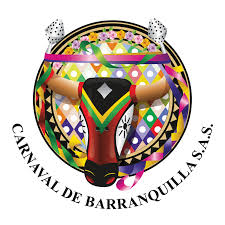 2. CATEGORÍAS MUSICALESSeñale con una equis (X) las categorías en la que desea participar con su agrupación musical.Observación: No concursará la categoría que tenga menos de cuatro agrupaciones inscritas. 3. REPERTORIOReseñe las tres canciones que interpretará.Nota: Solo se aceptará la inscripción de un cóver y dos canciones originales, de las cuales una deberá ser inédita.4. INTEGRANTESRelacione los nombres de los músicos y los instrumentos que ejecutan, así como los nombres de bailarines (as). Recuerde: 1. Para la selección de los participantes en Noche de Orquestas Baila la Calle el número mínimo de integrantes por agrupación será de cinco (5) músicos, más el cuerpo de bailarines.5. DISCOGRAFÍARelacione las últimas producciones y las redes donde se puede observar y descargar: Website, YouTube, Instagram, Myspace, etc. 6. RESEÑA MUSICALReseñar el año de fundación, fundadores, producciones, reconocimientos, etc. (20 líneas máx.)7. OBSERVACIONES8. AUTORIZACIÓN CONCEDIDACon el trámite de esta inscripción manifestamos nuestra intención de participar en el Noche de Orquestas  Baila la Calle,  que se realizará en el par vial de la 50, Callejón de la Aduana, durante los días 21 y 22 de febrero de 2020.Igualmente, entendemos que las inscripciones no garantizan la participación de la agrupación en el evento y esta lleva implícita la voluntad de participar en el Festival, el respeto y la aceptación de las reglas de funcionamiento del mismo. Al inscribirnos dejamos sabido que conocemos los reglamentos  y aceptamos  plenamente su aplicación en caso de ser o no escogidos para participar.DIRECTOR (REPRESENTANTE):_________________________________________________________C.C. No.Celular:Anexos (Chulear documentos que anexa):El rider técnicoFotografías (Solo para las orquestas nuevas).Audios y videos (En CD o direcciones YouTube, Instagram, etc.).Formulario Canción InéditaNOTAS: El Formulario deberá ser diligenciado en computador. No se aceptarán formularios llenos a mano.Llenar solo las casillas solicitadas y enviar la hoja de inscripción a nochedeorquestascarnaval@gmail.com.No se permitirá el uso de las “secuencias” como instrumentos acompañantes; solo se permitirá su uso de manera eficiente y creativa, para efectos especiales, pero nunca para reemplazar cuerdas instrumentales o voces (coros). No se aceptarán inscripciones sin el rider técnico adjuntado.No olvide diligenciar el formulario de la canción inédita.Ojo: Son causales de descalificación automática enviar el material de inscripción incompleto o fuera del tiempo límite establecido para su envío.Nombre orquesta/ArtistaDirección sedeCorreoSitio WebCel.-Redes socialesDirector musicalDirección  y Tels.Correo:Cel.:Mánager/RepresentanteDirección y Tels.Correo:Cel.:  FOLCLÓRICA TROPICAL  VALLENATO  SALSA MERENGUE  URBANA - NUEVAS SONORIDADESTemaRitmoAutoría (Letra/Música)Arreglo musicalDuración1.2.Canción inéditaTotal:No.IntegrantesIntegrantesC.C.C.C.InstrumentoCel. o WhatsAppCorreo electrónicoCorreo electrónico12345678910111213141516171819202122232425Total integrantesTotal integrantes